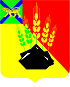 АДМИНИСТРАЦИЯ МИХАЙЛОВСКОГО МУНИЦИПАЛЬНОГО РАЙОНАПОСТАНОВЛЕНИЕ 
18.05.2020                                              с. Михайловка                                                  № 453-паО создании межведомственной антинаркотической комиссииМихайловского муниципального района В соответствии с Указом Президента РФ от 18 октября 2007 № 1374 «О дополнительных мерах по противодействию незаконному обороту наркотических средств, психотропных веществ и их прекурсоров», Уставом Михайловского муниципального района администрация Михайловского муниципального района ПОСТАНОВЛЯЕТ:1. Создать межведомственную антинаркотическую комиссию Михайловского муниципального района.2. Утвердить Положение о межведомственной антинаркотической комиссии и ее регламент (Приложение № 1, 2). 3. Утвердить состав межведомственной антинаркотической комиссии Михайловского муниципального района (Приложение № 3).4. Считать утратившим силу постановление администрации Михайловского муниципального района от 19.12.2013 № 1720-па «О создании межведомственной антинаркотической комиссии в Михайловском муниципальном районе».5. Муниципальному казенному учреждению «Управление по организационно-техническому обеспечению деятельности администрации Михайловского муниципального района» (Горшков А.П.) разместить настоящее постановление на официальном сайте администрации Михайловского муниципального района.6. Контроль выполнения настоящего постановления оставляю за собой.Глава Михайловского муниципального района –Главы администрации района                                                               В.В. АрхиповПриложение № 1 УТВЕРЖДЕНОпостановлением администрации Михайловского муниципального района от 18.05.2020 № 453-паПоложениео межведомственной антинаркотической комиссииМихайловского муниципального района1. Общие положения1.1. Межведомственная антинаркотическая комиссия Михайловского муниципального района (далее – Комиссия) создана во исполнение Указа Президента РФ от 18.10.2007 № 1374 «О дополнительных мерах по противодействию незаконному обороту наркотических средств, психотропных веществ и их прекурсоров».1.2. Комиссия является совещательным коллегиальным органом, обеспечивающим координацию деятельности служб и учреждений системы профилактики по противодействию незаконному обороту наркотических средств, психотропных веществ и их прекурсоров.1.3. Комиссия в своей деятельности руководствуется Конституцией Российской Федерации, федеральными конституционными законами, федеральными законами, указами и распоряжениями Президента Российской Федерации, постановлениями и распоряжениями Правительства Российской Федерации, иными нормативными правовыми актами Российской Федерации, законами и правовыми актами Администрации Приморского края, постановлениями администрации Михайловского муниципального района, решениями антинаркотической комиссии Приморского края, а также настоящим Положением.1.4. Комиссия осуществляет свою деятельность во взаимодействии с территориальными органами федеральных органов исполнительной власти, органами государственной власти Приморского края, органами местного самоуправления муниципальных образований района, общественными объединениями и организациями.2. Основные задачи и права КомиссииОсновными задачами Комиссии являются:2.1. Участие в формировании и реализации на территории Михайловского муниципального района государственной политики в области противодействия незаконному обороту наркотических средств, психотропных веществ и их прекурсоров;2.2. Координация деятельности органов и учреждений системы профилактики по противодействию незаконному обороту наркотических средств, психотропных веществ и их прекурсоров, а также организация их взаимодействия с общественными объединениями и организациями, политическим партиями и движениями, ассоциациями и фондами, гражданами;2.3. Разработка мер, направленных на противодействие незаконному обороту наркотических средств, психотропных веществ и их прекурсоров, в том числе на профилактику этого оборота, а также на повышение эффективности реализации муниципальных программ в этой области;2.4. Организация и контроль за осуществлением мероприятий по профилактике противодействия незаконному обороту наркотических средств, психотропных веществ и их прекурсоров;2.5. Решение иных задач, предусмотренных законодательством Российской Федерации по противодействию незаконному обороту наркотических средств, психотропных веществ и их прекурсоров.Для осуществления своих задач Комиссия имеет право:2.6. Принимать в пределах своей компетенции решения, касающиеся организации, координации, совершенствования и оценки эффективности деятельности органов и учреждений системы профилактики по противодействию незаконному обороту наркотических средств, психотропных веществ и их прекурсоров, а также осуществлять контроль за исполнением их решений;2.7. Создавать рабочие группы для изучения вопросов, касающихся противодействия незаконному обороту наркотических средств, психотропных веществ и их прекурсоров;2.8. Запрашивать и получать в установленном законодательством РФ порядке необходимые материалы и информацию от органов и учреждений системы профилактики, общественных объединений, организаций и должностных лиц; (с их согласия);2.9. Привлекать для участия в работе Комиссии должностных лиц и специалистов учреждений системы профилактики, а также представителей общественных объединений и организаций (по согласованию с их руководителями).3. Состав Комиссии3.1. Состав Комиссии утверждается постановлением администрации Михайловского муниципального района3.2. Председателем Комиссии является глава Михайловского муниципального района - глава администрации района, который руководит деятельностью Комиссии и несет ответственность за выполнение возложенных на нее задач.3.3. Заместителем председателя Комиссии является начальник отдела МВД России по Михайловскому району;3.4. В члены Комиссии включены представители органов исполнительной власти, органы местного самоуправления, учреждения, организации, являющиеся субъектами профилактики.4. Организация работы Комиссии4.1. Комиссия осуществляет свою деятельность в соответствии с планом работы, принимаемым на заседании Комиссии и утверждаемым ее председателем;4.2. Заседания Комиссии проводятся не реже одного раза в квартал. В случае необходимости по решению председателя комиссии могут проводиться внеочередные заседания Комиссии;4.3. Присутствие на заседании комиссии ее членов обязательно. Члены комиссии обладают равными правами при обсуждении рассматриваемых на заседании вопросов. Члены комиссии не вправе делегировать свои полномочия иным лицам. В случае невозможности присутствия члена комиссии на заседании он обязан заблаговременно известить об этом председателя комиссии.4.3. Заседания Комиссии проводит ее председатель или, по его поручению заместитель;4.4. Заседание Комиссии считается правомочным, если на нем присутствует более половины ее членов;4.6. Подготовка материалов к заседанию Комиссии осуществляется уполномоченными органами, к сфере ведения которых относятся вопросы, включенные в повестку дня заседания комиссии. Материалы должны быть представлены в Комиссию не позднее, чем за 2 дня до даты проведения заседания Комиссии;4.7. Решения Комиссии принимаются простым большинством голосов присутствующих на заседании членов комиссии. В случае равенства голосов решающим является голос председателя Комиссии;4.8. Решения Комиссии оформляется протоколом, который подписываются председателем Комиссии или его заместителем, председательствующим на заседании Комиссии;4.9. Решения Комиссии, принимаемые в соответствии с ее компетенцией, доводятся до всех заинтересованных организаций;Приложение № 2УТВЕРЖДЕНпостановлением администрации Михайловского муниципального района от 18.05.2020 № 453-паРегламентмежведомственной антинаркотической комиссииМихайловского муниципального района1. Общие положения1.1. Настоящий Регламент разработан в соответствии с Указом Президента Российской Федерации от 18.10.2007 № 1374 «О дополнительных мерах по противодействию незаконному обороту наркотических средств, психотропных веществ и их прекурсоров» и устанавливает общие правила организации деятельности межведомственной антинаркотической комиссии Михайловского муниципального района (далее - Комиссия) по реализации ее полномочий, закрепленных в Положении о межведомственной антинаркотической комиссии Михайловского муниципального района (далее - Положение).1.2. Руководителем Комиссии является глава Михайловского муниципального района - глава администрации района (далее - председатель Комиссии).2. Полномочия председателя и членов комиссииПредседатель Комиссии:2.1. Утверждает персональный состав Комиссии, осуществляет руководство ее деятельностью, дает поручения членам Комиссии по вопросам, отнесенным к компетенции Комиссии, ведет заседания Комиссии, подписывает протоколы заседаний Комиссии, принимает решения, связанные с деятельностью Комиссии;2.2. Координирует деятельность органов и учреждений системы профилактики наркомании;2.3. Организует реализацию мер, направленных на противодействие незаконному обороту и потреблению наркотических средств;Заместитель председателя Комиссии:2.4. В отсутствие председателя Комиссии либо по его поручению ведет заседания Комиссии и подписывает протоколы заседаний Комиссии;2.5. Дает поручения в пределах своей компетенции;2.6. Организует мониторинг наркоситуации на территории Михайловского муниципального района;Секретарь Комиссии:2.7. Знакомит членов Комиссии со всеми материалами, поступающими в Комиссию;2.8. Готовит материалы для проведения заседаний Комиссии;2.9. Ведет протоколы заседаний Комиссии, подготавливает решения по итогам заседания Комиссии;2.10. Осуществляет контроль по выполнению решений Комиссии;2.11. Готовит отчеты, аналитические справки и другие материалы о деятельности Комиссии;2.12. Выполняет другую работу по поручению председателя Комиссии, заместителя председателя Комиссии, относящуюся к компетенции межведомственной антинаркотической комиссии Михайловского муниципального района.Члены Комиссии имеют право:2.13. Знакомиться с документами и материалами Комиссии, непосредственно касающимися деятельности Комиссии;2.14. Выступать на заседаниях Комиссии, вносить предложения по вопросам, входящим в компетенцию Комиссии;2.15. Голосовать на заседаниях Комиссии;2.16. Члены Комиссии обладают равными правами при подготовке и обсуждении рассматриваемых на заседании вопросов;2.17. Члены Комиссии не вправе делегировать свои полномочия иным лицам.Члены Комиссии обязаны:2.18. Организовать в рамках своих должностных полномочий проработку и подготовку вопросов, выносимых на рассмотрение Комиссии в соответствии с планом заседаний Комиссии, а также выполнение решений Комиссии, председателя Комиссии или по предложению членов Комиссии, утвержденным протокольным решением;2.19. Присутствовать на заседаниях Комиссии. В случае невозможности присутствия члена Комиссии на заседании он обязан заблаговременно известить об этом председателя Комиссии. Лицо, исполняющее его обязанности по должности, после согласования с председателем Комиссии может присутствовать на её заседании с правом совещательного голоса;2.20. Члены Комиссии несут персональную ответственность за исполнение соответствующих поручений, содержащихся в решениях Комиссии.3. Планирование и организация работы Комиссии3.1. Заседания Комиссии проводятся в соответствии с планом. План утверждается председателем Комиссии и составляется, как правило, на один календарный год.3.2. План заседаний Комиссии включает в себя перечень основных вопросов, подлежащих рассмотрению на заседаниях Комиссии, с указанием по каждому вопросу срока его рассмотрения и ответственных за подготовку вопроса.3.3. Заседания Комиссии проводятся не реже одного раза в квартал. В случае необходимости по решению председателя Комиссии могут проводиться внеочередные заседания Комиссии.3.4. Для подготовки вопросов, выносимых на рассмотрение Комиссии, а также их реализации решением председателя Комиссии могут создаваться рабочие группы из числа членов Комиссии, представителей заинтересованных государственных органов.4. Порядок подготовки заседаний Комиссии.4.1. Члены Комиссии, на которых возложена подготовка соответствующих материалов для рассмотрения на заседаниях Комиссии, принимают участие в подготовке этих заседаний в соответствии с утвержденным планом заседаний Комиссии и несут персональную ответственность за качество и своевременность представления материалов.4.2. Не позднее, чем за 2 дня до даты проведения заседания первому заместителю председателя Комиссии представляется аналитическая справка по рассматриваемому вопросу.4.3. Секретарь Комиссии не позднее чем за 3 дня до даты проведения заседания дополнительно информирует членов Комиссии и лиц, приглашенных на заседание, о дате, времени и месте проведения заседания Комиссии.4.4. Члены Комиссии, не позднее чем за 2 дня до даты проведения заседания Комиссии информируют секретаря о своем участии в заседании или причинах отсутствия.5. Порядок проведения заседаний Комиссии5.1. Заседания Комиссии созываются председателем Комиссии либо, по его поручению, секретарем Комиссии.5.2. Лица, участвующие в заседаниях Комиссии, регистрируются секретарем Комиссии.5.3. Заседание Комиссии считается правомочным, если на нем присутствует более половины его членов.5.4. Заседания проходят под председательством председателя Комиссии, который:- ведет заседание Комиссии;- организует обсуждение вопросов, повестки дня заседания Комиссии;- предоставляет слово для выступления членам Комиссии, а также приглашенным лицам в порядке очередности поступивших заявок;- организует голосование и подсчет голосов, оглашает результаты голосования;- обеспечивает соблюдение положений настоящего Регламента членами Комиссии и приглашенными лицами.Участвуя в голосовании, председатель голосует последним.5.6. При голосовании член Комиссии имеет один голос и голосует лично.5.7. При несогласии кем-либо из членов Комиссии с принятым Комиссией решением, он имеет особое мнение, которое в письменной форме прилагается к протоколу заседания Комиссии.5.8. Решения Комиссии принимаются открытым голосованием, простым большинством голосов присутствующих на заседании членов Комиссии. При равенстве голосов решающим является голос председательствующего на заседании Комиссии.Результаты голосования, оглашенные председательствующим, вносятся в протокол.6. Оформление решений, принятых на заседаниях Комиссии6.1. Решения Комиссии оформляется протоколом, который в недельный срок после даты проведения заседания готовится секретарем Комиссии и подписывается председательствующим на заседании.6.2. В протоколе указываются:а) фамилии председательствующего, присутствующих на заседании членов Комиссии и приглашенных лиц;б) вопросы, рассмотренные в ходе заседания;в) принятые решения;г) к протоколу прилагаются особые мнения членов Комиссии, если таковые имеются.6.3. В случае необходимости доработки проектов материалов рассмотренных на заседании Комиссии, по которым высказаны предложения и замечания, в протоколе отражается соответствующее поручение членам Комиссии. Если срок доработки специально не оговаривается, то доработка осуществляется в срок до 10 дней.6.4. Секретарем Комиссии рассылаются протоколы заседаний (выписки из решений Комиссии) членам Комиссии, а также организациям и должностным лицам по списку, утвержденному председателем Комиссии, в трехдневный срок после получения секретарем Комиссии подписанного протокола заседания Комиссии.7. Исполнение поручений, содержащихся в решениях Комиссии7.1. Об исполнении поручений, содержащихся в решениях Комиссии, ответственные исполнители готовят отчеты о проделанной работе и ее результатах. Отчеты представляются в течение 10 дней по окончании срока исполнения решений Комиссии в аппарат Комиссии.7.2. Контроль исполнения решений и поручений, содержащихся в протоколах заседаний Комиссии, осуществляет секретарь Комиссии.7.3. Председатель Комиссии определяет сроки и периодичность предоставления ему результатов исполнения решений и поручений.Приложение № 3УТВЕРЖДЕНпостановлением администрации Михайловского муниципального района от 18.05.2020 № 453-паСостав межведомственной антинаркотической комиссии Михайловского муниципального районаГлава Михайловского муниципального района - глава администрации Михайловского муниципального района председателькомиссииНачальник отдела МВД Российской Федерации по Михайловскому району (в период отсутствия - лицо, его замещающее)зам. председателя комиссииЗаместитель главы администрации Михайловского муниципального района (по социальным вопросам)зам. председателя комиссииГлавный специалист 1 разряда управления культуры и внутренней политики секретарь комиссииЗаместитель главы администрации Михайловского муниципального районачлен комиссииНачальник отделения наркоконтроля отдела МВД Российской Федерации по Михайловскому району член комиссииНачальник управления по вопросам образования администрации Михайловского муниципального районачлен комиссииНачальник отдела по культуре и молодежной политике управления культуры и внутренней политикичлен комиссииГлавный специалист 1 разряда, ответственный секретарь комиссии по делам несовершеннолетних и защите их правчлен комиссииНачальник отдела опеки и попечительства администрации Михайловского муниципального районачлен комиссииЗаместитель главного врача по медицинской части КГБУЗ «Михайловская центральная районная больница»член комиссииВрач-психиатр КГБУЗ «Михайловская центральная районная больница»член комиссииНачальник отделения КГБУ «Приморский центр занятости населения» в Михайловском районе (в период отсутствия - лицо, его замещающее)член комиссииНачальник отдела по Михайловскому муниципальному району отделения по Уссурийскому городскому округу КГКУ «Центр социальной поддержки населения Приморского края» (в период отсутствия - лицо, его замещающее)член комиссииНачальник филиала по Михайловскому району ФКУ УИИ ГУФСИН России по Приморскому краю (в период отсутствия - лицо, его замещающее)член комиссииГлава Михайловского сельского поселениячлен комиссииГлава Григорьевского сельского поселения член комиссииГлава Сунятсенского сельского поселения член комиссииГлава Новошахтинского городского поселениячлен комиссииГлава Кремовского сельского поселения член комиссииГлава Осиновского сельского поселения член комиссииГлава Ивановского сельского поселения член комиссии